lMADONAS NOVADA PAŠVALDĪBA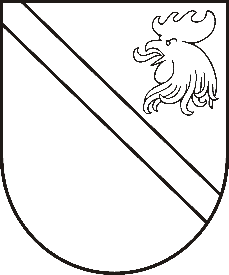 Reģ. Nr. 90000054572Saieta laukums 1, Madona, Madonas novads, LV-4801 t. 64860090, e-pasts: dome@madona.lv ___________________________________________________________________________MADONAS NOVADA PAŠVALDĪBAS DOMESLĒMUMSMadonā2020.gada 27.februārī									       Nr.95									       (protokols Nr.5, 16.p.)Par pašvaldības zemes ierakstīšanu zemesgrāmatāZemes pārvaldības likuma 17.panta sestajā daļā noteikts, ka šā panta pirmajā daļā minētie zemes gabali, par kuriem šā panta piektajā daļā noteiktajā termiņā pašvaldības un ministrijas Valsts zemes dienesta publicētajos rezerves zemes fondā ieskaitītās un īpašuma tiesību atjaunošanai neizmantotās zemes izvērtēšanas sarakstos nav izdarījušas atzīmi par zemes gabala piederību vai piekritību pašvaldībai vai valstij, piekrīt vietējai pašvaldībai tās administratīvajā teritorijā. Lēmumu par šo zemes gabalu ierakstīšanu zemesgrāmatās pieņem pašvaldība.Zemes pārvaldības likums 17.panta pirmajā daļā noteikts, ka rezerves zemes fondā ieskaitīto zemes gabalu un īpašuma tiesību atjaunošanai neizmantoto zemes gabalu valdītājs ir attiecīgā vietējā pašvaldība līdz brīdim, kad Ministru kabinets izdod rīkojumu par to ierakstīšanu zemesgrāmatā uz valsts vārda vai tie tiek ierakstīti zemesgrāmatā uz vietējās pašvaldības vārda.Zemes pārvaldības likuma 17.panta piektajā daļā noteikts, ka valstij un vietējām pašvaldībām pēc zemes reformas pabeigšanas piederošo un piekrītošo zemi izvērtē Ministru kabineta noteiktajā kārtībā divu gadu laikā pēc tam, kad Ministru kabinets izdevis rīkojumu par zemes reformas pabeigšanu attiecīgās vietējās pašvaldības administratīvajā teritorijā vai visās novada teritoriālā iedalījuma vienībās.Saskaņā ar Zemes pārvaldības likuma 17. panta sestajā daļā noteikto rezerves zemes fondā ieskaitītie zemes gabali un īpašuma tiesību atjaunošanai neizmantotie zemes gabali, par kuriem divu gadu laikā pēc tam, kad Ministru kabinets izdevis rīkojumu par zemes reformas pabeigšanu attiecīgās vietējās pašvaldības administratīvajā teritorijā vai visās novada teritoriālā iedalījuma vienībās, pašvaldības un ministrijas Valsts zemes dienesta publicētajos rezerves zemes fondā ieskaitītās un īpašuma tiesību atjaunošanai neizmantotās zemes izvērtēšanas sarakstos nav izdarījušas atzīmi par zemes gabala piederību vai piekritību pašvaldībai vai valstij, piekrīt vietējai pašvaldībai tās administratīvajā teritorijā. Lēmumu par šo zemes gabalu ierakstīšanu zemesgrāmatās pieņem pašvaldība.No minētās Zemes pārvaldības likuma 17. panta sestās daļas izriet, ka pirms lēmuma par rezerves zemes fondā ieskaitīto un īpašuma tiesību atjaunošanai neizmantoto zemes vienību (turpmāk – rezerves zeme) ierakstīšanu zemesgrāmatās pieņemšanas pašvaldībai jākonstatē šādu nosacījumu iestāšanās:1) ir pieņemts Ministru kabineta rīkojums par zemes reformas pabeigšanu visās novada teritoriālā iedalījuma vienībās;2) pagājis valstij un vietējām pašvaldībām noteiktais divu gadu termiņš pēc zemes reformas pabeigšanas, lai izvērtētu rezerves zemi (turpmāk – zemes izvērtēšanas termiņš);3) Valsts zemes dienesta (turpmāk – Dienests) tīmekļa vietnē publicēts ministriju un pašvaldību izvērtētais rezerves zemes saraksts (turpmāk – izvērtētais zemes saraksts);4) publicētajā izvērtētajā sarakstā pie attiecīgās zemes vienības nav izdarītasatzīmes par tās piekritību vai piederību valstij vai pašvaldībai. No minētajām Zemes pārvaldības likuma normām izriet, ka gan lēmuma par rezerves zemes ierakstīšanu zemesgrāmatās pieņemšana, gan ar to saistāmo nosacījumu izpildes konstatēšana, ir pašvaldības kompetences jautājums.Atbilstoši Zemes pārvaldības likuma 17.panta prasībām Madonas  novada dome konstatē, ka:Zemes reforma Madonas novada, Madonas pilsētā pabeigta 2015.gada 9.septembrī, Ministru kabinetam izdodot rīkojumu Nr.526 “Par zemes reformas pabeigšanu Madonas novada Madonas pilsētā un zemes reforma Madonas novada Madonas novada lauku apvidū pabeigta 2018.gada 18.jūlijā, Ministru kabinetam izdodot rīkojumu Nr.340 “Par zemes reformas pabeigšanu Madonas novada lauku apvidū”  Līdz ar to uzskatāms, ka zemes reforma Madonas novadā pabeigta 2018.gada 18.jūlijā;Ir pagājis valstij un vietējām pašvaldībām noteiktais divu gadu termiņš pēc zemes reformas pabeigšanas Madonas novadā, lai izvērtētu rezerves zemi;Madonas novada teritorijā atrodas Dienesta tīmekļa vietnē publicētajā izvērtētajā zemes sarakstā esošās zemes vienība ar kadastra apzīmējumu 70010011710;Dienesta tīmekļa vietnē publicētajā izvērtētajā zemes sarakstā pie attiecīgajām zemes vienībām ar kadastra apzīmējumiem 7001 001 1710 nav izdarītas atzīmes par tās piekritību vai piederību valstij vai pašvaldībai.Ņemot vērā iepriekš minēto, pamatojoties uz Zemes pārvaldības likuma 17.panta sestās daļas nosacījumiem, zemes vienība ar kadastra apzīmējumu 7001 001 1710, ir Madonas novada pašvaldībai piekritīgā zeme un par tām var pieņemt lēmumu ierakstīt tās zemesgrāmatā.Pamatojoties uz Zemes pārvaldības likuma 17.panta sesto daļu, ņemot vērā Zemes pārvaldības likuma 17.panta pirmo un piekto daļu, atklāti balsojot: PAR – 14 (Agris Lungevičs, Zigfrīds Gora, Ivars Miķelsons, Andrejs Ceļapīters, Artūrs Čačka, Andris Dombrovskis, Antra Gotlaufa, Valda Kļaviņa, Valentīns Rakstiņš, Andris Sakne, Rihards Saulītis, Inese Strode, Aleksandrs Šrubs, Gatis Teilis), PRET – NAV, ATTURAS – NAV,  Madonas novada pašvaldības dome NOLEMJ:Ierakstīt zemesgrāmatā uz Madonas novada pašvaldības vārda Madonas novada pašvaldībai piekritīgās rezerves zemes fondā ieskaitītās un īpašuma tiesību atjaunošanai neizmantotās zemes vienības, pie kurām nav izdarītas atzīmes par tās piekritību vai piederību valstij vai pašvaldībai:Zemes vienību ar kadastra apzīmējumu 7001 001 1710	3.04 ha platībā (1.grafiskais pielikums).Domes priekšsēdētājs								          A.LungevičsR.Vucāne 20228813